                     EAGLE’S LANDING 2021-2022                 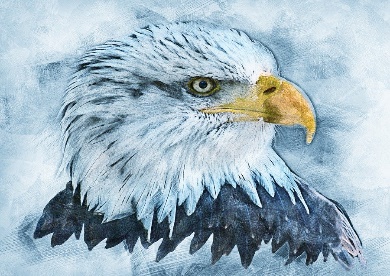 *EARLY BIRD REGISTRATION March 1-June 1, 2021*Child’s Name:______________________________________Morning Care: _____________			Afternoon Care:___________Child’s Birthdate: ___/___/______	Grade: ______Sex: Male____ Female___Mother’s Name:__________________________Cell:__________WK:________Mother’s Address:__________________________Email:_____________________Father’s Name:___________________________Cell:__________WK:___________Father’s Address:___________________________Email:_____________________Child resides with: ______Mother______Father_____Both_______________OtherMEDICAL CONTACTChilds Doctor: _____________ Phone:_____________Address:_________________May SWE call another Doctor if unable to contact the above? _____yes_____noCUSTODIAL RIGHTS: PARENTS PERMITTED TO REMOVE THE CHILDFather: ____YES/NO     Mother: ______YES/NO	    Step-Parent:____YES/NOIf NO, custody papers on the BIOLOGICAL/GUARDIAN PARENTS must be on file in the school office to legally enforce.PERMITTED CHILD PICK UP/EMERGENCY CONTACT APPROVED LISTI hereby give SW Extended Day Program permission to release my child to one or more of the following persons:Name ________________________Relationship__________Phone___________Name ________________________Relationship___________Phone_________Name_________________________Relationship__________Phone_________MEDICAL CONCERNS:____________________________________________SIGNATURE __________________________________DATE ____________SOUTH WOODS ELEMENTARYEXTENDED DAY FEESExtended Day payments are due every 2 weeks. Registration & the first 2 weeks fees must be paid in advance.REGISTRATION FEE: $45.00 PER CHILD$65.00 FAMILY (EARLY BIRD)AM. SCHOOL CARE ONLY: $15.00 PER WEEK PER CHILDPM. SCHOOL CARE ONLY: $60.00 PER WEEK PER CHILDAM & PM SCHOOL CARE: $75.00 PER WEEK PER CHILDDAILY RATES          AM--$3.00          PM--$12.00Morning drop off starts @ 6:30 AM.A late fee will be applied if picking your child up after 6 pm. No Exceptions.0-30 minutes late=  $6.00			16-30 minutes late= $12.0031-45 minutes late= $18.0046-60 minutes late= $24.00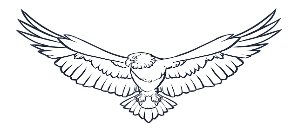 